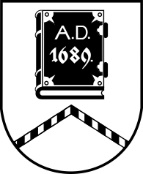 ALŪKSNES NOVADA PAŠVALDĪBAZEMES LIETU KOMISIJADārza iela 11, Alūksne, Alūksnes novads, LV – 4301, tālrunis 64381496, e-pasts dome@aluksne.lvSĒDES PROTOKOLSAlūksnē2024. gada 4. aprīlī						 		         	  Nr.13Sēdi sāk plkst. 08.30, sēdi beidz plkst. 09.30Sēdi vada: Zemes lietu komisijas priekšsēdētāja Agnese FORSTERESēdi protokolē: Centrālās administrācijas komisiju sekretāre Maija SLIŅĶESēdē piedalās:Agnese FORSTEREInāra KAPULINSKAInese RANDA Sandra SMILDZIŅASēdē nepiedalās:Ilze KALNIŅA – sakarā ar pamatdarbu[..]Sēde pasludināta par slēgtu. Darba kārtība, pieņemtie lēmumi un sēdes protokolā fiksētā sēdes dalībnieku diskusija netiek publiskota, pamatojoties uz Pašvaldību likuma 27.panta ceturto daļu.Sēdē izskatīti:1 jautājums par nekustamā īpašuma sadalīšanu.Pieņemts lēmums par nekustamā īpašuma sadalīšanu.1 jautājums par zemes ierīcības projekta apstiprināšanu.Pieņemts lēmums par zemes ierīcības projekta apstiprināšanu.4 jautājumi par darījumiem ar lauksaimniecības zemi.Visos gadījumos pieņemts lēmums par piekrišanu lauksaimniecības zemes iegūšanai īpašumā.Sēdi beidz plkst. 09.30Sēdi vadīja 			(personiskais paraksts)			A.FORSTERE	Sēdi protokolēja		(personiskais paraksts)			M.SLIŅĶEKomisijas locekļi		(personiskais paraksts)			I.KAPULINSKA(personiskais paraksts)			I.RANDA(personiskais paraksts) 			S.SMILDZIŅA